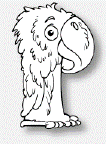 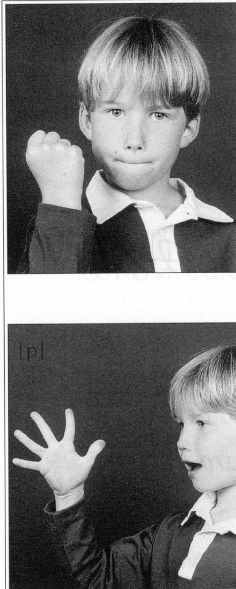 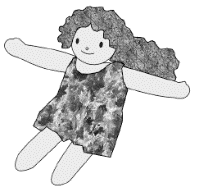 Je dis le nom des lettres :  t       r      p    o    T    r   ²y    p     a    P m      P   m      t       Y    ²i    O   T   R     opa      pi      po      pé    pyap      ip      op  po    pi    py   pé    pa     1 - Papa est un garçon.  2 - Papa est rapide.3 - C’est une épée.    4 - Il y a un pirate.